Проект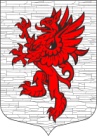 Совет депутатов муниципального образования Лопухинское сельское поселениеМО Ломоносовский муниципальный районЛенинградской областитретий созывРЕШЕНИЕот  «      »    ноября  2016г.                                                                   №“О бюджете муниципального образованияЛопухинское сельское поселение на 2017 год и на плановый период  2018 и 2019 годов ”Статья 1. Основные характеристики бюджета муниципального образования   Лопухинское сельское поселение на 2017 год.1. Утвердить основные характеристики бюджета муниципального образования        Лопухинское сельское поселение на 2017 год:прогнозируемый объем доходов  в сумме  26723,4  тысяч рублей;прогнозируемый объем расходов в сумме  32792,5 тысяч рублей;прогнозируемый дефицит в сумме   6069,1 тысяч рублей      2. Утвердить источники внутреннего финансирования дефицита бюджета  муниципального образования Лопухинское сельское поселение на 2017 год согласно приложению 1.Статья 2. Основные характеристики бюджета муниципального образования   Лопухинское сельское поселение на плановый период 2018 и 2019 годов.Утвердить основные характеристики бюджета муниципального образования        Лопухинское сельское поселение на плановый период 2018 и 2019 годов:прогнозируемый объем доходов на 2018 год в сумме  25432,9  тысяч рублей;прогнозируемый объем доходов на 2019 год в сумме  26250,2  тысяч рублей;прогнозируемый объем расходов на 2018 год в сумме  29460,8 тысяч рублей;прогнозируемый объем расходов на 2019 год в сумме  29818,4 тысяч рублей;прогнозируемый дефицит на 2018 год в сумме 4027,9 тысяч рублей; прогнозируемый дефицит на 2019 год в сумме 3568,2 тысяч рублейУтвердить источники внутреннего финансирования дефицита бюджета  муниципального образования Лопухинское сельское поселение на плановый период 2018 и 2019 годов согласно приложению 2.Статья 3. Доходы бюджета муниципального образования  Лопухинское сельское поселение Утвердить в пределах общего объема доходов бюджета муниципального образования  Лопухинское сельское поселение  установленного статьей 1 настоящего решения, прогнозируемые поступления доходов на 2017 год согласно  приложению 3Утвердить в пределах общего объема доходов бюджета муниципального образования  Лопухинское сельское поселение  установленного статьей 2 настоящего решения, прогнозируемые поступления доходов на плановый период 2018 и 2019 годов согласно  приложению 4Утвердить в пределах общего  объема доходов  бюджета  поселения, установленного статьей 1 настоящего решения, объем безвозмездных поступлений на 2017 год в общей сумме 2112,0  тысяч рублей согласно приложению 5.Утвердить в пределах общего  объема доходов  бюджета  поселения, установленного статьей 2 настоящего решения, объем безвозмездных поступлений на плановый период 2018 и 2019 годов согласно приложению 6.Статья 4. Главные администраторы доходов  бюджета муниципального образования Лопухинское сельское поселение и главные администраторы источников внутреннего финансирования дефицита бюджета муниципального образования Лопухинское сельское поселение.Утвердить перечень и коды главных  администраторов доходов бюджета муниципального образования  Лопухинское сельское поселение на 2017 год и на плановый период 2018 и 2019 годов согласно приложению  7.Утвердить перечень главных  администраторов  источников  внутреннего финансирования  дефицита  бюджета  муниципального  образования  Лопухинское сельское поселение на 2017 год и на плановый период 2018 и 2019 годов согласно приложению 8. Статья 5. Бюджетные ассигнования бюджета муниципального образования Лопухинское сельское поселение Утвердить в пределах общего объема расходов, установленного статьей 1 настоящего решения, распределение бюджетных ассигнований по разделам и подразделам, целевым статьям (муниципальным программам муниципального образования Лопухинское сельское поселение и непрограммным направлениям деятельности) и видам расходов классификации расходов бюджета  на 2017 год  согласно приложению 9Утвердить в пределах общего объема расходов, установленного статьей 1 настоящего решения, распределение бюджетных ассигнований по разделам и подразделам, целевым статьям (муниципальным программам муниципального образования Лопухинское сельское поселение и непрограммным направлениям деятельности) и видам расходов классификации расходов бюджета  на 2017 год  и на плановый период 2018 и 2019 годов согласно приложению 11Утвердить ведомственную структуру расходов бюджета поселения на 2017 год согласно приложению 10 Утвердить ведомственную структуру расходов бюджета поселения на и на плановый период 2018 и 2019 годов согласно приложению 12 Утвердить муниципальный дорожный фонд муниципального образования Лопухинское сельское поселение на 2017 год в сумме 2844,7 тыс. рублей, на 2018 год в сумме 2920,8 тыс. рублей, на 2019 год в сумме 2950,0 тыс. рублей.Статья 6. Особенности установления отдельных расходных обязательств и использования бюджетных  ассигнований по обеспечению деятельности муниципальных органов муниципального образования  Лопухинское сельское поселение Утвердить расходы на обеспечение деятельности Местной администрации  муниципального образования Лопухинское сельское поселение на 2017 год в сумме 10521,0 тыс. рублей, на 2018 год в сумме 9640,5 тыс. рублей, на 2019 год в сумме 9640,5 тыс. рублей.Утвердить расходы на обеспечение деятельности Совета депутатов муниципального образования Лопухинское сельское поселение на 2017 год в сумме 341,4 тыс. рублей, на 2018 год в сумме 341,4 тыс. рублей, на 2019 год в сумме 341,4 тыс. рублей.Установить величину оклада первого разряда тарифной сетки по оплате труда работников казенных учреждений, финансируемых из бюджета муниципального образования Лопухинское сельское поселение на 2017 год согласно приложения 13Установить величину оклада первого разряда тарифной сетки по оплате труда работников казенных учреждений, финансируемых из бюджета муниципального образования Лопухинское сельское поселение на плановый период 2018 и 2019 годов согласно приложения 14Статья 7. Межбюджетные трансфертыУтвердить объем межбюджетных трансфертов бюджету муниципального района из бюджета поселения на осуществления части полномочий по решению вопросов местного значения в соответствии с заключенными соглашениями на 2017 год в сумме  178,4 тысяч рублей  согласно приложению 15Утвердить объем межбюджетных трансфертов бюджету муниципального района из бюджета поселения на осуществления части полномочий по решению вопросов местного значения в соответствии с заключенными соглашениями на плановый период 2018 и 2019 годов в сумме  178,4 тысяч рублей  согласно приложению 16Статья 8. Нормативы распределения доходов, поступающих в бюджет муниципального образования Лопухинское сельское поселение  Утвердить нормативы распределения доходов, поступающих в бюджет муниципального образования Лопухинское сельское поселение на 2017 год и на плановый период 2018 и 2019 годов согласно приложению 17Статья 9. Перечень главных распорядителей средств местного бюджета муниципального образования Лопухинское сельское поселениеУтвердить перечень главных распорядителей средств местного бюджета муниципального образования Лопухинское сельское поселение на 2017 год и на плановый период 2018 и 2019 годов согласно приложению 18.Статья 10. Программа муниципальных заимствований муниципального образования Лопухинское сельское поселение	1. Утвердить программу муниципальных заимствований муниципального образования Лопухинское сельское поселение на 2017 год и  на плановый период 2018 и 2019 годов согласно приложения 19.Статья 11. Муниципальный  внутренний долг бюджета  муниципального образования Лопухинское сельское поселение.Установить верхний предел муниципального долга муниципального образования Лопухинское сельское поселение  в течение  2017 года и на плановый период 2018 и 2019 годов в сумме  0,0 тысяч рублей.Установить предельный объем  расходов на обслуживание муниципального долга муниципального образования Лопухинское сельское поселение  на 2017 год и  на плановый период 2018 и 2019 годов в размере 0,0 тысяч рублейСтатья 12. Установить следующие основания для внесения изменений в показатели сводной бюджетной росписи бюджета сельского поселения без внесения изменений в решение о бюджете:1. Исполнение судебных актов, предусматривающих обращение взыскания на средства бюджета сельского поселения;2. Изменение бюджетной классификации расходов бюджетов;3. Увеличение бюджетных ассигнований на сумму средств полученных из бюджета муниципального района и Ленинградской в течение финансового года, сверх сумм утвержденных решением о бюджете;4. Увеличение бюджетных ассигнований на сумму остатков средств дорожного фонда сельского поселения.5. В случае перераспределения бюджетных ассигнований между разделами, подразделами, целевыми статьями  и видами расходов классификации расходов бюджетов на сумму, необходимую для выполнения условий  софинансирования, установленных для получения субсидия, предоставляемых бюджету муниципального образования Лопухинское сельское поселение из бюджета Ленинградской области, в пределах объема бюджетных ассигнований, предусмотренных главному распорядителю бюджетных средств. Статья 13. Вступление в силу настоящего решения Совета депутатов муниципального образования Лопухинское сельское поселение.          Настоящее Решение вступает в силу с 01 января 2017 года и подлежит официальному опубликованию (обнародованию) и размещению на официальном сайте муниципального образования Лопухинское сельское поселение в сети Интернет по электронному адресу:        www.лопухинское-адм.рфГлава муниципального образования  Лопухинское сельское поселение                                 		Знаменский А.В.